Collocations exercisefrom www.speakspeak.comI1 He ____________________laughing when he realised his mistake. 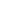 2 He assured me he was ____________________ sure where the house was. 3 We didn't arrange to meet. It was ____________________ coincidence that I saw him. 4 Please! I'm trying to work here. Don't ____________________ my time with stupid questions! 5 He had to go to the hospital because it was a very ____________________ cut. 6 Our neighbour is a very ____________________ smoker - 2 packets a day. 7  I'm an honest and ____________________ citizen. II1  I wasn't dressed for the occasion. I felt ___________________ of place.2 The chances of England winning the next World Cup are ____________________unlikely, I'm afraid. 3 We are ____________________ a lot of problems at the moment. 4 I'm overweight and completely out of  ____________________ . I really should start getting some exercise again. 5 He speaks with a ____________________ Liverpool accent. Some of my American colleagues have trouble understanding what he's talking about.  III1  It goes without ____________________ that we'll all support your new strategy. 2  It's your  ____________________ to prepare this week's report - I did it last week. 3 You shouldn't be so quick to criticise her for the poor results. You have to ______________into account the fact that she was ill for over a month. 4 There are 3 important points I'd like to ____________________ . 5 It takes a very determined person to achieve results as good as this; you really have to put your ____________________ to it. 6 Don't ____________________ to conclusions - I haven't had a chance to explain it to you yet.  